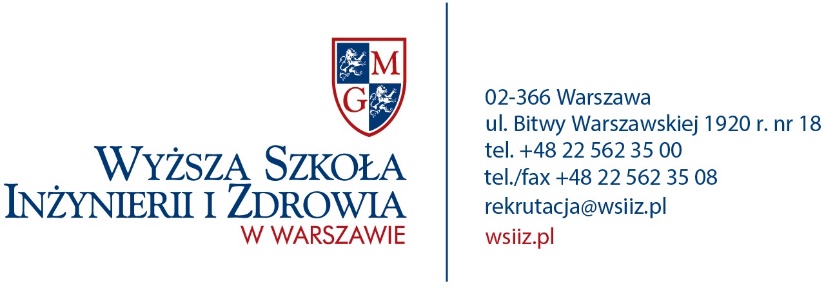 KARTA OBIEGOWACZĘŚĆ A do karty obiegowejStwierdza się, że w/w uregulował/-a swoje zobowiązania wobec:*właściwe zakreślićimię i nazwiskokierunek studiówsemestr studiów*IIIIIIIVVVIVIIVIIItryb studiów*stacjonarne/ niestacjonarnestacjonarne/ niestacjonarnestacjonarne/ niestacjonarnestacjonarne/ niestacjonarnestacjonarne/ niestacjonarnestacjonarne/ niestacjonarnestacjonarne/ niestacjonarnestacjonarne/ niestacjonarnenumer albumuadres do korespondencjiul.ul.ul.ul.ul.ul.ul.ul.adres do korespondencjiaktualny numer telefonu komórkowegoadres e-mailUWAGIDATAI etapBIURO SPRAW STUDENCKICH1. Liczba powtarzanych modułów: ……………2. Liczba powtarzanych modułów specjalistycznych: ……………3. Liczba realizowanych modułów w ramach różnic programowych: ………………………….4. Okres trwania urlopu: ………………… sem.5. Powtarzanie seminarium: TAK/ NIE*6. Rozliczenie studenckiej praktyki zawodowej w wymiarze: ……………………………II etapBIBLIOTEKA1. Zaległości za przetrzymanie książek:……………………………III etapBIURO PŁATNOŚCI 